ВІДДІЛЕННЯ МОВОЗНАВСТВАСекція «Англійська мова»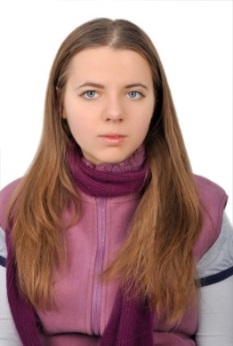 Гуріна Карина Юріївнаучениця 9 класу Криворізької загальноосвітньої спеціалізованої школи І-ІІІ ступенів № 4 з поглибленим вивченням іноземних мов Криворізької міської ради Дніпропетровської області«CТРУКТУРНО-СЕМАНТИЧНІ ОСОБЛИВОСТІ ФРАЗЕОЛОГІЧНИХОДИНИЦЬ З НАЗВАМИ ФРУКТІВ»Науковий керівник: Тарнева Олена Едуардівна, вчитель англійської мови Криворізької загальноосвітньої спеціалізованої школи І-ІІІ ступенів № 4 з поглибленим вивченням іноземних мов Криворізької міської ради Дніпропетровської областіАктуальність теми полягає у тому, що фразеологічний фонд є відкритою системою, оскільки він постійно поповнюється за рахунок відомих афоризмів літераторів, митців, науковців. Мета дослідження: вивчення семантичних ознак і структурних особливостей англійських фразеологічних одиниць з назвами фруктів.Завдання роботи: визначити загальне поняття «фразеологічна одиниця»; розглянути класифікацію фразеологічних одиниць; охарактеризувати структурно-семантичні особливості фразеологічних одиниць з назвами фруктів; виділити поширені структурні моделі та лексико-семантичні класи фразеологічних одиниць з назвами фруктів.Досліджувані фразеологічні одиниці поділені на 11 лексико-семантичних класів відповідно до психологічних та фізіологічних процесів та 17 структурних моделей. Аналіз фразеологічних одиниць з назвами фруктів показує, що найбільш характерні лексико-семантичні класи – «успіхи та невдачі» і «характеристика людини», найменш численні лексико-семантичні класи це «зовнішність», «поведінка» та «бідність». Структурно-компонентний аналіз фразеологічних одиниць показав, що в англійській мові превалюють дієслівні фразеологічні одиниці зі структурою словосполучення. Ад’єктивні та адвербіальні ФО складають найменшу кількість в англійській мові.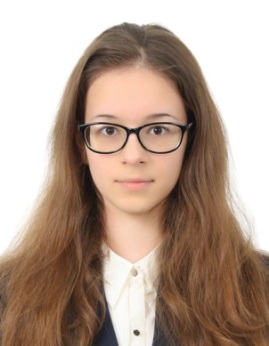 Кравець Олександра Олегівнаучениця 9 класуКриворізької загальноосвітньої спеціалізованої школи І-ІІІ ступенів № 4 з поглибленим вивченням іноземних мов Криворізької міської ради Дніпропетровської областіДОСЛІДЖЕННЯ СТРУКТУРНО - СЕМАНТИЧНИХ ОСОБЛИВОСТЕЙ НОМІНАТИВНИХ ОДИНИЦЬ НА ПОЗНАЧЕННЯ АГЕНТА В СУЧАСНІЙ АНГЛІЙСЬКІЙ МОВІНауковий керівник: Янцева Надія В’ячеславівна, вчитель англійської мови Криворізької загальноосвітньої спеціалізованої школи І-ІІІ ступенів № 4 з поглибленим вивченням іноземних мов Криворізької міської ради Дніпропетровської областіАктуальність дослідження зумовлюється його спрямованістю на розгорнутий аналізу агентивних номінативних одиниць із суфіксом -er, що дозволяє визначити основу вторинної номінації як процесу, виявити джерела утворення нових номінацій на позначення людини як діяча.Мета дослідження полягає у виявленні особливостей семантики агентивних номінативних одиниць із суфіксом -er сучасної англійської мови та визначенні специфіки їх творення.Загальні результати дослідження дозволили зробити наступні висновки:1. Суфікс –er є високопродуктивним, тому як він використовується у формуванні лексичних одиниць, що складають категорію неологізмів – нових слів; належить до афіксів англійського походження та є деривативним, надаючи основі нового лексичного та лексико-граматичного значення, а отже, формує нові слова. Структурний аналіз відібраних агентивів виявив два типи словотвору, за якими побудовано досліджувані одиниці. Похідні одиниці складають 34 % (99 одиниць) та складні слова дорівнюють 68 % (191 одиниць); їх побудовано за моделями: V/N+ -er = N; N+N/V+-er = N ; Adj+N+-er = N; Adj+V+-er = N.Переосмислення семантики агентивних номінативних одиниць із формантом -er відбувається крізь призму оцінної, чуттєвої чи образної уяви людини, у зв’язку з чим ці одиниці виникають, як правило, в розмовному мовленні. Агентивні номінації із суфіксом –er містять нейтральну, позитивну та негативну оцінку в їх семантиці.Тематично агентивні номінації було поділено на такі групи: людина-діяч як біологічний індивід; людина-діяч та її емоційний стан; людина-діяч як мікрокосм; людина-діяч як соціокультурний феномен. Специфіка семантики та внутрішньої форми агентивних одиниць англійської мови дали змогу категоризувати ці одиниці за такими сферами: суб’єктно-образні агентивні номінації із семантичним протиставленням свої/чужі; одиниці на позначення трудової діяльності людини, її досвіду, вміння/невміння, навчання/невігластва; номінації на позначення обрядів, ритуалів; одиниці із семантикою ігор, змагань; номінації на позначення стосунків купівлі/продажу; агентиви на позначення інтелектуально-розумової діяльності людини з протиставленням вміння/невміння, розумний/дурний; агентивні номінації, що позначають просторово-часові відношення.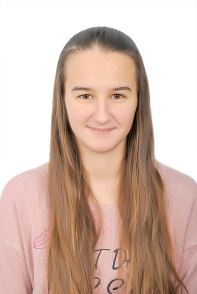 Лавренко Юлія Сергіївнаучениця 9 класу Криворізької загальноосвітньої спеціалізованої школи І-ІІІ ступенів № 4з поглибленим вивченням іноземних мов Криворізької міської ради Дніпропетровської області«CТРУКТУРНО-СЕМАНТИЧНІ ОСОБЛИВОСТІ ФРАЗЕОЛОГІЧНИХ ОДИНИЦЬ
З НАЗВАМИ МЕТАЛІВ»Науковий керівник: Тарнева Олена Едуардівна, вчитель англійської мови Криворізької загальноосвітньої спеціалізованої школи І-ІІІ ступенів № 4 з поглибленим вивченням іноземних мов Криворізької міської ради Дніпропетровської областіАктуальність теми полягає у тому, що вивчення фразеології важливо для пізнання самої мови, для вдосконалення мовної майстерності людини і підвищення мовної культури.Мета дослідження: вивчення семантичних ознак і структурних особливостей англійських фразеологічних одиниць з назвами металів.Завдання роботи: визначити загальне поняття «фразеологічна одиниця»; розглянути класифікацію фразеологічних одиниць; охарактеризувати лексико-семантичне поле, охарактеризувати структурно-семантичні особливості фразеологічних одиниць з назвами металів; виділити поширені структурні моделі та лексико-семантичні класи фразеологічних одиниць з назвами металів.Досліджувані фразеологічні одиниці поділені на 6 лексико-семантичних класів відповідно до психологічних та фізіологічних процесі. моделей. Аналіз фразеологічних одиниць з назвами металів показує, що найбільш характерні лексико-семантичні класи: «особистість людини», «цінності» та «діяльність», найменш численні лексико-семантичні класи «багатство», «влада» та «успіх». Аналіз структурних типів фразеологічних одиниць з назвами металів показав, що найбільш численніші є дієслівні фразеологічні одиниці. 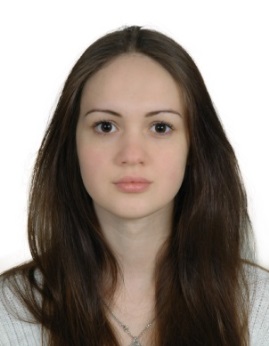 Сюмак Валерія Євгенівнаучениця 9 класу Криворізького гуманітарно-технічного ліцею ІІ-ІІІ ступенів № 129Криворізької міської ради Дніпропетровської області«ОСОБЛИВОСТІ ІНТЕРНЕТ-ЛЕКСИКИ В СУЧАСНОМУ КОНТЕКСТІ ІНТЕРНЕТ-ДИСКУРСУ»Науковий керівник: Гречук Алла Миколаївна, вчитель англійської мови Криворізького гуманітарно-технічного ліцею ІІ-ІІІ ступенів № 129 Криворізької міської ради Дніпропетровської областіІнтенсивне впровадження у життя суспільства комп’ютера та Інтернету сприяло формуванню особливого виду дискурсу – Інтернет-дискурсу; сфера поширення якого
– електронна, глобальна, інтерактивна. Актуальність роботи обумовлена тим, що спілкування в Інтернеті накладає найбільший відбиток на процеси, що відбуваються в мові. Але, незважаючи на інтенсивний розвиток Інтернет-комунікації, лінгвістичні особливості цього виду комунікації та його результату - мережевого тексту - досі не стали предметом фундаментальних досліджень і потребують систематизації та комплексного аналізу.Об’єктом дослідження роботи є Інтернет-дискурс як особливий вид мовної діяльності.Предметом дослідження є особливості Інтернет-лексики в сучасному контексті Інтернет-дискурсу.‎	Мета дослідження: вивчити особливості Інтернет-лексики, дослідити способи словотворення в Інтернет - спілкуванні. Поставлена мета визначила наступні завдання:вивчити теоретичні засади Інтернет-дискурсу як особливого виду мовної діяльності;дослідити способи словотворення Інтернет-лексики;проаналізувати лексику користувачів на Faceвook.Для вирішення поставлених завдань у роботі застосовувалися методи вивчення і аналізу теоретичної літератури та практичних посібників з проблеми; методи спостереження, опису та семантичного аналізу.Матеріалом для дослідження стали 100 лексичних одиниць англійської мови, відібраних із веб-сайту Faceвook з 19.09.2014-26.09.2014.Результатом роботи є міні-словник Інтернет-слів. Словник не претендує на загальну завершеність або повноту, але, тим не менш, є репрезентативною вибіркою цієї дослідницької роботи. В словнику пояснюються значення Інтернет-слів та вказуються різні способи їх формування.Практична цінність роботи визначається можливістю використовувати матеріали дослідження у практиці викладання англійської мови та перекладу на факультетах іноземних мов і філологічних факультетах, окремі положення роботи можуть використовуватися при розробці рекомендацій для оптимізації комп’ютерного спілкування. Робота може бути цікавою та корисною для широкої аудиторії користувачів Інтернету.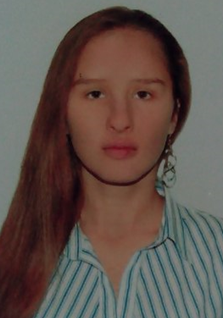 Анісімова Анастасія Андріївнаучениця 10 класу Криворізької спеціалізованої школи І-ІІІ ступенів № 107з поглибленим вивченням англійської мови Криворізької міської ради Дніпропетровської областіГРАМАТИЧНА АСИМІЛЯЦІЯ НОВІТНІХ АНГЛІЦИЗМІВ В УКРАЇНСЬКІЙ МОВІНауковий керівник: Філімонова Катерина Андріївна, вчитель англійської мови Криворізької спеціалізованої школи І-ІІІ ступенів № 107 з поглибленим вивченням англійської мови Криворізької міської ради Дніпропетровської областіАнглійська мова заслужено вважається міжнародною мовою спілкування, а багато лінгвістів, спираючись на існуючі тенденції, приходять до висновку, що менше ніж через сто років мовний бар’єр практично перестане існувати, і люди будуть використовувати для спілкування винятково англійську мову. Сьогодні англійська мова стає реально затребуваною. Все більше людей вивчає її і широко використовує ці навички в практичній діяльності. Пожвавлення міжкультурної комунікації робить англійську мову необхідним засобом для діалогу культур. Це сприяє широкому використанню англомовних слів у реальному житті, в тому числі і в назвах торговельних точок. У зв’язку з цим питання граматичної асиміляції новітніх англіцизмів в українській мові на прикладі назв торговельних точок набуває особливої важливості і продиктоване самим життям.Мета дослідження: визначення впливу масового запозичення лексики з мови джерела на граматичну систему іншої мови; визначити доцільність використання новітніх англіцизмів в назвах.Для реалізації мети ми поставили перед собою завдання:1. Проаналізувати теоретичні матеріали, пов’язані з граматичною асиміляцією новітніх англіцизмів в українській мові.2. Скласти список закладів спектру послуг та пропозицій міста Кривого Рогу, що використовують англомовні запозичення.3. Розглянути шляхи та засоби граматичної асиміляції новітніх англіцизмів, лексикалізацію, словотворчу активність, співвідношення значення англіцизмів за етимологією.Об’єкт дослідження: назви закладів спектру послуг та пропозицій.Предмет дослідження: граматична асиміляція новітніх англіцизмів та її вплив на назви закладів спектру послуг та пропозицій м. Кривого Рогу та Дніпропетровської області.Практична значущість дослідження полягає в адекватному сприйнятті англомовних запозичень в назвах, які вивчаються.Теоретична значущість проявляється у зведенні воєдино визначення граматичної асиміляції новітніх англіцизмів. Особливу увагу було зосереджено на основних засобах граматичної асиміляції новітніх англіцизмів, а також вирішенні проблем її впливу на назви закладів спектру послуг та пропозицій та перекладу з англійської мови на українську.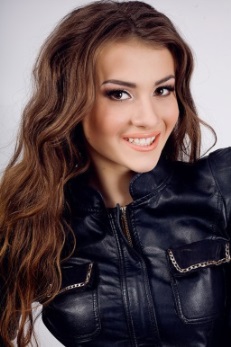 Бондарцева Вероніка Віталіївнаучениця 11 класуКЗНЗ «Гімназія № 15» міста НікопольОСОБЛИВОСТІ ВИКОРИСТАННЯ СЛЕНГУ НА МАТЕРІАЛІ АМЕРИКАНСЬКОГО ТЕЛЕСЕРІАЛУ «ДІВЧАТА ГІЛМОР»Науковий керівник: Шкода Любов Петрівна, вчитель англійської мови КЗНЗ «Гімназія № 15» міста НікопольСьогодення створює умови, які дозволяють підліткам спілкуватися з іноземцями за допомогою ресурсів Інтернету; все більше людей дивляться серіали та фільми в оригіналі. Для ефективного спілкування та перегляду кінострічок необхідно вміти розпізнавати випадки вживання сленгу в сучасній англійській мові.Метою роботи є практичне дослідження особливостей використання сленгу в розмовній мові на прикладі серіалу «Дівчата Гілмор».Завдання дослідження:1. Теоретично дослідити поняття сленгу і проблеми його класифікації.2. Проаналізувати особливості функціонування сленгу та його використання на прикладі молодіжного серіалу «Дівчата Гілмор».Результати проведених досліджень даної роботи такі:Розглянуто проблематику класифікації та визначення поняття «сленг».Практично опрацьовано та розглянуто функціонування сленгу в сучасній англійській мові на прикладі телесеріалу «Дівчата Гілмор».Створено вибірку найуживаніших виразів, що належать до сленгу.Проаналізувавши використання сленгу, ми дійшли до висновку: незважаючи на велику популярність сленгу серед підлітків, його використання слід лімітувати у власному мовленні.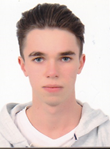 Гострий Федір Володимировичучень 10 класу Криворізької загальноосвітньої спеціалізованої школи І-ІІІ ступенів № 4 з поглибленим вивченням іноземних мов Криворізької міської ради Дніпропетровської областіСКЛАДНІ СЛОВА З КОМПОНЕНТОМ -MAN ТА ПОЛІТИЧНА КОРЕКТНІСТЬ В СУЧАСНІЙ АНГЛІЙСЬКІЙ МОВІНаукові керівники: Біліченко Тамара Василівна, вчитель Криворізької загальноосвітньої спеціалізованої школи І-ІІІ ступенів № 4 Криворізької міської ради Дніпропетровської області; Янцева Надія В’ячеславівна, вчитель англійської мови Криворізької загальноосвітньої спеціалізованої школи І-ІІІ ступенів № 4 з поглибленим вивченням іноземних мов Криворізької міської ради Дніпропетровської області, керівник гуртка КПНЗ «МАНУМ» ДОР»Актуальність дослідження зумовлена антропоцентричною орієнтацією сучасної лінгвістики у вивченні мовної номінації та її результату. Розуміння семантичних проблем складних слів з компонентом – man в англійській мові дозволяє визначити когнітивний фактор творення таких складних слів з компонентом – man.Метою дослідження є аналіз: творення слів в англійській мові; історії формування складних слів з компонентом – man в англійській мові; впливу політичної коректності на процес словотвору; дослідження того, чи є політкоректність важливою для звичайних людей.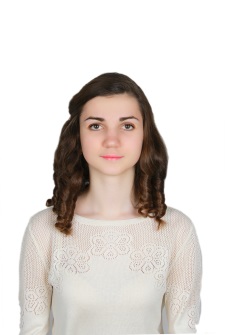 Єгорова Аліна Василівнаучениця 10 класу Криворізької загальноосвітньої спеціалізованої школи І-ІІІ ступенів № 4 з поглибленим вивченням іноземних мов Криворізької міської ради Дніпропетровської області«СКЛАДНІ СЛОВА З НАЗВОЮ КОЛЬОРУ В СУЧАСНІЙ АНГЛІЙСЬКІЙ МОВІ»Науковий керівник: Янцева Надія В’ячеславівна, вчитель англійської мови Криворізької загальноосвітньої спеціалізованої школи І-ІІІ ступенів № 4 з поглибленим вивченням іноземних мов Криворізької міської ради Дніпропетровської області, керівник гуртка
КПНЗ «МАНУМ» ДОР»Робота присвячена дослідженню когнітивних особливостей англійського складного слова з назвою кольору в його складі з метою пояснення зв’язку між структурою мовної одиниці, її значенням і відповідним концептом із позиції природи номінації. Актуальність теми дослідження зумовлена антропоцентричним спрямуванням сучасної лінгвістики у вивченні мовної номінації, тенденцією до поглибленого аналізу номінаційних процесів та їх результатів.Метою даної роботи є дослідження особливостей англійської композити з колірним компонентом, розкриття зв’язку номінативної структури складного слова з відповідним значенням.В результаті проведеного дослідження дійшли наступних висновків:Наявність у складному слові кольоронайменування, а особливо психологічного, культурологічного та лінгвофілософського навантаження, яке може нести колірний компонент, фіксує в семантиці англійської кольоронайменувальної композити фрагмент концептуальної колірної картини світу. Складне слово з назвою кольору в англійській мові виникає, як результат лексикалізації атрибутивних словосполучень, при якій граматичне й лексичне зближення кольоронайменування з іншим словом відбувається на фоні аналітизації мови.Аналіз конститутивних елементів колірного концепта дозволив виділити ряд колоратем (загалом 12), серед яких колоратеми, що вказують на: співвіднесеність із тоновою характеристикою кольору, із певним ступенем яскравості та насиченості кольору, з універсальними елементами людського досвіду, із певним психологічним значенням кольору, із певним аспектом культурно-історичної традиції, із певною подією чи фактом культурологічного та історичного характеру та ін. Аналіз складних лексичних одиниць з кольоронайменуванням у їхньому складі довів, що дані композити корелюють з такими сферами буття індивіда як ЛЮДИНА, ВІДТІНКИ, ПРИРОДА, МІСЦЕЗНАХОДЖЕННЯ, ДІЯЛЬНІСТЬ, СУСПІЛЬНІ ОБ’ЄДНАННЯ та СТАВЛЕННЯ/ОЦІНКА.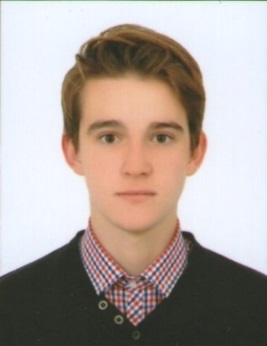 Левчик Сава Анатолійовичучень 10 класу Криворізької загальноосвітньої спеціалізованої школи І-ІІІ ступенів № 4 з поглибленим вивченням іноземних мов Криворізької міської ради Дніпропетровської області«ДОСЛІДЖЕННЯ СТРУКТУРНО - СЕМАНТИЧНИХ ОСОБЛИВОСТЕЙ ЛЕКСИКОНУ СФЕРИ ЕКОЛОГІЇ СУЧАСНОЇ АНГЛІЙСЬКОЇ МОВИ»Науковий керівник: Янцева Надія В’ячеславівна, вчитель англійської мови Криворізької загальноосвітньої спеціалізованої школи І–ІІІ ступенів №4 з поглибленим вивченням іноземних мов Криворізької міської ради Дніпропетровської області, керівник гуртка
КПНЗ «МАНУМ» ДОР»Наприкінці ХХ–на початку ХХІ століть сфера екології виявилась одним із головних постачальників неологізмів англійської мови у зв’язку з новими тенденціями і напрямами соціально-екологічного розвитку. Саме зростання кількості лексичних і фразеологічних одиниць, тематично пов’язаних з екологією, пояснює підвищений дослідницький інтерес до цієї сфери як одного з джерел поповнення словникового складу.Актуальність вибору теми визначається, з одного боку, роллю екологічної лексики у збагаченні словникового складу англійської мови, а з іншого – необхідністю комплексного аналізу інноваційних процесів та явищ у лексиці сфери екології останніх десятиліть.Метою даної роботи є дослідження тенденцій збагачення екологічного лексикону англійської мови шляхом лінгвістичного та соціолінгвістичного аналізу словотвірних, семантичних і фразотвірних процесів.В результаті проведеного дослідження дійшли наступних висновків:Словотвір відіграє провідну роль у творенні неологізмів сфери екології в англійській мові. Перше місце за кількістю утворення неологізмів займає афіксація. Особливістю розвитку екологічного лексикону є його збагачення за рахунок використання як нових словотворчих елементів (eco-, bio-, mega-, -genomics, -friendly, -free, -abuse, -watch), так і «традиційних» афіксів (-ation, -ism, (-abil)ity, super-,de-, dis-, re- un-, anti-, non-). Найбільші групи складних інновацій у сфері екології складають іменники (моделі N+N; N+N+-er suffix; Adj.+N) та прикметники (моделі N+Adj./V-ed; Adv.+V-ed, Adj.+V-ing).Головним чинником формування нових лексико-семантичних варіантів існуючих лексичних одиниць є їх функціональна міграція, процеси термінологізації та транстермінологізації (перехід до екологічної сфери термінів біології, географії, економіки, медицини, хімії, фізики тощо).Аналіз екологічної лексики дозволив поділити її за екофункціональними класами, які базуються на закріпленості нової лексики та фразеології за комплексом проблем довкілля (енергетичне забезпечення людського суспільства, зміна кліматичних умов, збереження флори та фауни, екологічні проблеми біотехнології (генної інженерії), еволюція екологічної свідомості, формування суспільства «стійкого розвитку»).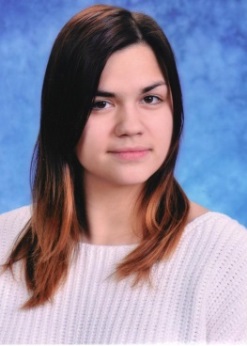 Лимар Дар’я Юріївнаучениця 10 класу Криворізької загальноосвітньої спеціалізованої школи І-ІІІ ступенів № 4з поглибленим вивченням іноземних мов Криворізької міської ради Дніпропетровської області«ФРАЗЕОЛОГІЧНІ ОДИНИЦІ, ЯКІ ОБ`ЄДНАНІ ПОНЯТТЯМ «ПІДПРИЄМНИЦТВО» В АНГЛІЙСЬКІЙ МОВІ»Науковий керівник: Тарнева Олена Едуардівна, вчитель англійської мови Криворізької загальноосвітньої спеціалізованої школи І-ІІІ ступенів №4 з поглибленим вивченням іноземних мов Криворізької міської ради Дніпропетровської областіАктуальність теми зумовлена необхідністю аналізу фразеологізмів, об’єднаних поняттям «підприємництво», у структурному й семантичному аспектах.Мета дослідження: вивчення семантичних і структурних особливостей англійських фразеологічних одиниць, об’єднаних поняттям «підприємництво».Завдання роботи: визначити загальне поняття «фразеологічна одиниця», розглянути класифікацію фразеологічних одиниць, проаналізувати поняття лексико-семантичного поля; охарактеризувати структурно-семантичні особливості та виділити поширені структурні моделі фразеологічних одиниць, об’єднаних поняттям «підприємництво» і виділити поширенні лексико-семантичні класи досліджуваних фразеологічних одиниць.Синтаксично, фразеологічні одиниці, які об’єднані поняттям «підприємництво»
– дієслівні, ад’єктивні, субстантивні та адвербіальні фрази. Згідно підрахунків в дослідженні встановлено, що найбільше існує в англійській мові фразеологізмів субстантивної форми творення. Ми порівняли 12 лексико-семантичних класів досліджуваних фразеологічних одиниць та проаналізували їх продуктивність. Найбільш характерні лексико-семантичні класи: гроші, успіх/невдача, праця, людина, ситуація, ділові стосунки, а найменш численні лексико-семантичні класи.Секція «Іспанська мова»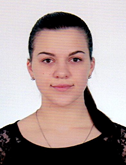 Цегельська Руслана Михайлівнаучениця 11 класу Криворізької спеціалізованої школи з поглибленим вивченням іноземних мов І-ІІІ ступенів № 71 Криворізької міської ради Дніпропетровської області«ФРАЗЕОЛОГІЧНІ ОДИНИЦІ З АНТРОПОНІМІЧНИМ КОМПОНЕНТОМ АНТИЧНОГО І БІБЛІЙНОГО ПОХОДЖЕННЯ В ІСПАНСЬКІЙ ТАУКРАЇНСЬКІЙ МОВАХ»Науковий керівник: Анєчкіна Ольга Іванівна, вчитель вищої категорії Криворізької спеціалізованої школи з поглибленим вивченням іноземних мов І-ІІІ ступенів № 71 Криворізької міської ради Дніпропетровської областіФразеологічні одиниці (ФО) є унікальним явищем для кожної мови. В даному науковому досліджені було зроблено спробу дослідити фразеологічні одиниці з антропонімічним компонентом античного і біблійного походження в іспанській та українській мовах. Предметом дослідження є структурні і семантичні особливості ФО з антропонімічним компонентом античного і біблійного походження в іспанській та українській мовах. Об’єктом дослідження є фразеологічні одиниці з антропонімічним компонентом античного і біблійного походження в іспанській та українській мовах. Мета роботи полягає в комплексному дослідженні і зіставленні фразеологічних одиниць з антропонімічним компонентом античного і біблійного походження в іспанській та українській мовах.	В процесі дослідження було виконано такі завдання:проведено аналіз літератури за проблемами дослідження;виявлено основні групи фразеологізмів з антропонімічним компонентом античного і біблійного походження в іспанській та українській мовах;проведено порівняння фразеологічних одиниць двох мов;виявлено існуючі еквіваленти, спільні та відмінні національно-культурні особливості.Основними методами дослідження є метод порівняльного аналізу, компонентний аналіз фразеологізмів, якісне і кількісне порівняння, описово-аналітичний метод.Матеріалом дослідження послужили дані фразеологічних словників іспанської та української мов, роботи вітчизняних та зарубіжних лінгвістів.Структура роботи: робота складається зі вступу, двох розділів, висновків, списку використаної літератури та додатків. У першому розділі була розкрита актуальність обраної теми, простежено теоретичні основи дослідження, різні визначення фразеологічної одиниці, роль онімів у фразеологічних одиницях та роль антропонімічного компонента біблійного походження у фразеологізмах, структурну організацію та особливості конотації фразеологічних одиниць з антропонімічним компонентом.У другому розділі визначено семантичні особливості фразеологізмів з антропонімічним компонентом античного і біблійного походження в іспанській та українській мовах, виявлено фразеологічні еквіваленти, аналоги та безеквівалентні одиниці.Проведене нами дослідження довело, що фразеологічні одиниці з антропонімічним компонентом в іспанській та українській мовах налічують велику кількість еквівалентів (фразеологічних аналогів), адже образи, на яких будуються фразеологізми, є спільними для двох мов. Аналіз семантики власних назв як компонента ФО засвідчує, що онім у складі фразеологізму зберігає семантичні зв’язки з етимоном – власним ім’ям із джерела походження.Секція «Німецька мова»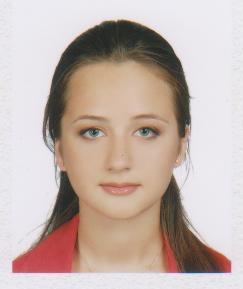 Клімкіна Марія Вікторівнаучениця 11 класу Криворізької спеціалізованої загальноосвітньої школи I-III ступенів № 20з поглибленим вивченням німецької мови Криворізької міської ради Дніпропетровської областіАНАЛІТИЧНІ ДІЄСЛІВНО-ІМЕННИКОВІ КОНСТРУКЦІЇ ПРИ ВИВЧЕННІ НІМЕЦЬКОЇ МОВИ УЧНЯМИ СТАРШОЇ ШКОЛИ (ЗА НМК «AUSBLICK B1/B2/C1»)Науковий керівник: Ніколаєва Вікторія Володимирівна, вчитель німецької мови Криворізької спеціалізованої загальноосвітньої школи I-III ступенів № 20 з поглибленим вивченням німецької мови Криворізької міської ради Дніпропетровської області, вчитель-методист, вчитель вищої категоріїАналітизм німецької мови – одна з основних, але відносно малодосліджених її типологічних характеристик. Наразі не існує чітко усталеного та єдиного визначення ані для аналітизму, ані для його конструкцій, яке подавалось би у граматиках чи тлумачних словниках; єдиної класифікації аналітичних складних структур та їх міжмовних словників; єдиної думки про доречність використання таких структур у літературній мові, а також їх ролі при її вивченні в цілому. У цьому полягає актуальність нашого дослідження.У якості об’єкту дослідження нами було обрано аналітизм німецької мови, а саме аналітичні конструкції як основний його прояв. Предмет дослідження: роль та функціонування даних конструкцій в німецькій мові на основі матеріалів навчально-методичного комплексу «Ausblick» рівнів В1-В2-С1.Мета роботи полягає у дослідженні місця аналітичних дієслівно-іменникових конструкцій при вивченні німецької мови як іноземної учнями старшої школи.Для досягнення поставленої мети мені необхідно було опрацювати наукову літературу з цієї теми; дослідити стійку будову німецьких аналітичних дієслівно-іменникових конструкцій; проаналізувати НМК для учнів старшої школи «Ausblick» рівнів В1-С1; створити словник та комплекс вправ для ефективного вивчення даної теми; підсумувати результати дослідження.Методом суцільної вибірки було встановлено, що підручники «Ausblick» трьох рівні містять 268 аналітичних конструкцій, з підвищенням рівня складності мові підвищується і кількість даних структур, найчастіше зустрічаються вони в текстах публіцистичного і наукового характеру. Слід зауважити, що в підручнику «Ausblick3» є тема, опрацювання якої передбачає вивчення аналітичних конструкцій, для чого програмою передбачені відповідні вправи та список слів.У якості дидактичного доповнення до роботи нами було розроблено комплекс завдань на основі аналітичних конструкцій з НМК «AusBlick». Всі вправи повністю відповідають викладеному у даній роботі теоретичному матеріалу.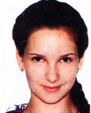 Сергеєва Діана Олександрівнаучениця 11 класу КЗ «Спеціалізована школа з поглибленим вивченням іноземних мовІ ступеня – колегіуму № 16 м. Дніпродзержинська»Дніпродзержинської міської ради«МОВНО-СТРУКТУРНІ ОСОБЛИВОСТІ ПОБУДОВИ УКРАЇНСЬКИХ ТА НІМЕЦЬКИХ РЕКЛАМНИХ СЛОГАНІВ»Науковий керівник: Божек Наталія Іванівна, вчитель німецької мови КЗ «Спеціалізована школа з поглибленим вивченням іноземних мов І ступеня – колегіуму № 16
м. Дніпродзержинська» Дніпродзержинської міської ради, вчитель вищої категоріїСучасний світ залежить від реклами. Без реклами виробники і дистриб’ютори не змогли б продавати свої товари, покупці – не мали б змоги дізнаватись про товари й послуги. Успіх будь-якої реклами деякою мірою залежить від того, наскільки вона викликає довіру й запам’ятовується споживачами. Чи не останню роль в цьому відіграє ілюстрація і, звісно ж, така складова рекламного тексту як слоган. Саме тому дослідження слогана та його мовно-структурних особливостей є надзвичайно актуальним.	Метою дослідницької роботи було виявлення мовно-структурних (лексичних, синтаксичних та фонетичних) особливостей рекламних слоганів українських та німецьких джерел. 	Результатами роботи є: аналіз лексичних, синтаксичних та фонетичних особливостей створення українських та німецьких слоганів; виявлені спільні й відмінні риси при побудові рекламних слоганів українських та німецьких видань.В основу дослідження було покладено 150 слоганів з українських жіночих журналів: «Единственная», «Вона», «Любимая», «Отдохни» та 150 слоганів з німецьких джерел: «Centaur», «Unikum», «Wendy», «Gala».Розгляд рекламних текстів німецькомовної реклами є на сьогодні особливо актуальним через велику роль німецькомовних медіатекстів у світовому інформаційному просторі. Тим більше, що рекламна справа в Німеччині сягає століть, у той час, як в Україні вона почала розвиватись лише з проголошенням незалежності. Отже, таке порівняння є досить корисним тому, що дозволяє виявити «сильні» й «слабкі» сторони українських та німецьких слоганів, запозичити щось корисне у німецьких рекламістів.Секція «Російська мова»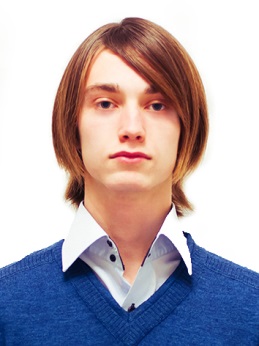 Попов Богдан Юрійовичучень 10 класу Криворізької загальноосвітньої школи І-ІІІ ступенів № 41 Криворізької міської ради Дніпропетровської області«РОЛЬ АНТРОПОНИМОВ В СОЗДАНИИ ХУДОЖЕСТВЕННЫХ ОБРАЗОВ РУССКИХ НАРОДНЫХ ВОЛШЕБНЫХ СКАЗОК»Науковий керівник: Нудьга Ірина Євгенівна, вчитель Криворізької загальноосвітньої школиІ-ІІІ ступенів № 41 Криворізької міської ради Дніпропетровської областіОб’єкт дослідження: антропоніми в текстах російських народних чарівних казках, зібраних у збірнику О. М. Афанас’єва (Т. 1–Т. 3).Мета роботи: дослідження антропонімів російських народних чарівних казок: їх значення, структурно-словотворчих особливостей, функцій.Наукова новизна: вивчено походження імен з точки зору культурно-історичного аспекту; досліджені структурно-словотворчі особливості антропонімів; розкриті функції антропонімів у російських народних чарівних казках. Секція «Українська мова»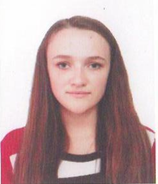 Матвієнко Діана Олександрівнаучениця 11 класу КЗ «Нікопольська середня загальноосвітня школа І-ІІІ ступенів № 22»ФОНЕТИКО-ГРАФІЧНЕ ЗАБАРВЛЕННЯ ХУДОЖНЬОГО ТЕКСТУ(НА ПРИКЛАДІ ПОЕЗІЇ М.ВІНГРАНОВСЬКОГО)Науковий керівник: Уткіна Лілія Анатоліївна, вчитель української мови та літератури
КЗ «Нікопольська середня загальноосвітня школа І-ІІІ ступенів № 22», вчитель-методист, вчитель вищої категоріїАктуальність та новизна теми. Феномен взаємодії кольору та звуку – предмет вивчення багатьох фундаментальних наук. Інформація, передана кольором, сприймається людиною на рівні підсвідомості, і це відбувається миттєво й мимоволі за допомогою слова, звука. Колір є однією з найважливіших складових художнього образу. У роботі розглядається саме фонетико-графічна забарвленість художнього тексту. Дослідження акцентують увагу на психологічному зв’язку фонетичного оформлення і змісту, тобто фоносемантиці.У роботі розглянуто звукоколірне співвідношення на прикладі поетичних творів українського письменника М. Вінграновського. Метою дослідження є виокремлення, вивчення та аналіз голосних звукобукв, які є основою для аналізу фонетико-графічної забарвленості художнього тексту у творчості М. Вінграновського. Були поставлені такі завдання:вибірка текстів, які містять імпліцитні та експліцитні колоративи на лексичному рівні;аналіз голосних звукобукв у текстах твору;зіставлення лексичного та фонетико-графічного забарвлення всього твору;аналіз звукоколірних асоціацій;вивчення індивідуально-авторського забарвлення голосних звукобукв;узагальнення дослідження.Результати проведеного аналізу фонетико-графічного забарвлення художнього тексту зробили можливою перевірку теорії про безпосередній зв’язок звуку та кольору. Результати роботи розкривають особливості авторського стилю Миколи Вінграновського.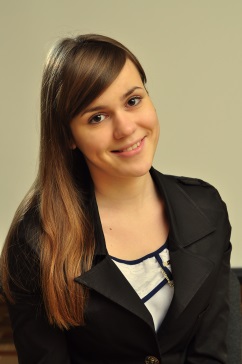 Ліщук Карина Русланівнаучениця 11класу КЗ «Спеціалізована школа з поглибленим вивченням іноземних мов І ступеня – гімназія № 11 м. Дніпродзержинська» Дніпродзержинської міської ради«ЗАСОБИ МОВНОЇ ЕКОНОМІЇ ЯК ОСОБЛИВІСТЬ СТИЛЮ РОМАНУ
ОКСАНИ ЗАБУЖКО «МУЗЕЙ ПОКИНУТИХ СЕКРЕТІВ»Науковий керівник: Трусова Любов Богданівна, вчитель української мови КЗ «Спеціалізована школа з поглибленим вивченням іноземних мов І ступеня – гімназія № 11 
м. Дніпродзержинська» Дніпродзержинської міської радиРоман Оксани Забужко «Музей покинутих секретів» – один із значних здобутків сучасної української прози, що є своєрідною точкою відліку нової хвилі в літературному процесі нашої країни.У своїй науковій роботі ми звертаємось до непростого, малодослідженого питання засобів мовної економії та їх увиразнюючої ролі в мові роману Оксани Забужко «Музей покинутих секретів». Наукових розвідок в українському мовознавстві з цього питання не існує.Об’єкт дослідження: роман Оксани Забужко «Музей покинутих секретів».Предмет дослідження: стилістичні засоби мовної економії: юкстапозити, епітети-композити, голофразиси.Мета роботи: ідентифікування, аналіз та систематизація засобів мовної економії (епітетів-композитів, юкстапозитів та голофразисних конструкцій) у мові твору
Оксани Забужко «Музей покинутих секретів».Для досягнення цієї мети в роботі поставлено та послідовно вирішено такі завдання: дослідження змісту роману;узагальнення теоретичного досвіду вивчення феномену мовної економії;дослідження використання голофразисів, юкстапозитів, епітетів-композитів як стилістичного й стилетворчого засобу;здійснення структурно-семантичного розподілу засобів мовної економії;визначення експресивно-емоційної характеристики досліджуваних конструкцій.Згідно з результатами дослідження зроблено висновки, що засоби мовної економії в тексті роману О. Забужко «Музей покинутих секретів» вживаються в номінативному та експресивному значенні. У роботі проаналізовано 325 ілюстрацій. У кількісному та відсотковому відношенні переважають епітети-композити (150 одиниць або 46 %), меншу кількість становлять юкстапозити (106 одиниць або 33 %). Найменше у творі голофразисних конструкцій (69 одиниць або 21 %).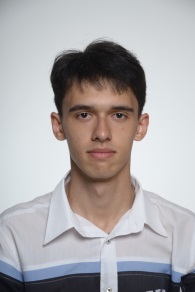 Волошин Сергій Ігоровичучень 11 класу КЗО «Спеціалізована школа № 7 з поглибленим вивченням іноземних мов»Дніпропетровської міської радиЛЕКСИКО-СТИЛІСТИЧНІ ЗАСОБИ ЕКСПРЕСІЇ У РОМАНІ Л. КОСТЕНКО «ЗАПИСКИ УКРАЇНСЬКОГО САМАШЕДШОГО»Науковий керівник: Волошина Вікторія Сергіївна, учитель української мови та літератури КЗО «Спеціалізована школа №7 з поглибленим вивченням іноземних мов» Дніпропетровської міської ради, вчитель-методист, вчитель вищої категоріїОб’єктом дослідження є мовна експресія як особливе й специфічне явище української мови. Вона розглядається як стилістична й оцінна категорія, що несе певне естетичне навантаження.Актуальність дослідження зумовлена тим, що мовна експресія належить до найпродуктивніших явищ української мови. Вона виступає домінантою вияву експресивної функції мови, забезпечує створення емоційно виразних текстів. Мовні засоби експресії аналізуються в першому прозовому творі Л. Костенко «Записки українського самашедшого».Мета і завдання дослідження. Науково-дослідницька робота має на меті вирішення таких завдань: 1) проаналізувати мовні засоби у романі Л. Костенко «Записки українського самашедшого» з погляду їх стилістичного забарвлення; 2) виокремити стилістично марковані мовні одиниці, класифікувати їх; 3) показати функції, які виконують мовні засоби експресії в тексті.Загальною метою роботи є дослідження мовних засобів експресії як важливої складової роману Л. Костенко «Записки українського самашедшого».Зміст роботи. У вступі розкривається актуальність проблеми, ставиться мета і завдання дослідження, подається короткий огляд наукової літератури та методології дослідження, визначається теоретичне значення та практична цінність роботи. В основній частині мовні засоби роману Л. Костенко «Записки українського самашедшого» аналізуються зі стилістичного погляду, виділяються стилістично марковані лексичні одиниці, групуються за певними параметрами (у плані діахронічному, функціонально-стильовому, нормативному, семантично-формальному тощо). Простежуються експресивні вияви граматичних одиниць. Подається теоретична інформація по окремих категоріях мовних засобів експресії, аналізується їх функціонування в тексті.Висновки повідомляють про результати дослідження мовних засобів експресії у романі Л. Костенко «Записки українського самашедшого»: 1) особливості мовної експресії як складної стилістичної категорії; 2) роль і місце експресивних засобів у системі виражальних засобів аналізованого твору; 3) різний ступінь прояву основних лексичних і граматичних категорій як засобів мовної експресії; 4) поділ лексики сучасної української мови з погляду її стилістичного забарвлення; 5) виокремлення основних лексичних і граматичних категорій; 6) функціонування цих мовних одиниць у тексті.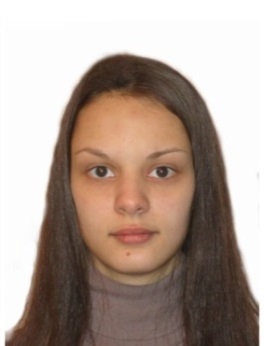 Гринченко Вікторія Олександрівнаучениця 11 класу КЗ «Технічний ліцей м. Дніпродзержинська» Дніпродзержинської міської ради«ЛЕКСИКО-СЕМАНТИЧНІ ОСОБЛИВОСТІ РОМАНУ Г. ПАГУТЯК «СЛУГА З ДОБРОМИЛЯ»Науковий керівник Жучек Яна Петрівна, вчитель української мови та літератури
КЗ «Технічний ліцей м. Дніпродзержинська» Дніпродзержинської міської ради, вчитель вищої категоріїГалина Пагутяк – прозаїк, есеїст, автор більш, ніж десяти книг прози. Письменниці властиві фантастично-символічна манера письма, прорив до «вигаданого світу», потяг до містики та безнастанних пошуків спасіння людської душі у жорсткому світі.На підставі подання Комітету з Національної премії України імені Тараса Шевченка Галині Пагутяк у 2010 році присуджено Національну премію імені Тараса Шевченка за книгу прози «Слуга з Добромиля» (2006).Роман письменниці «Слуга з Добромиля» є винятковим явищем в сучасній українській літературі – він продовжує лінію якісної історичної і «химерної» прози. Загалом творчість «найзагадковішої» письменниці у сучасному літературознавстві залишається малодослідженою. Прозі Г. Пагутяк присвячено окремі статті й рецензії В. Агєєвої, Є. Барана, Є. Нахліка, Т. Бовсунівської, Р. Мовчан, О. Поліщук та ін.; передмови до її книжок писав М. Жулинський. Проте актуальним залишається питання дослідження лексико-семантичних особливостей прози Пагутяк. Метою роботи виступає лексико-семантичний аналіз досліджуваного твору.Для досягнення мети було поставлено такі завдання:опрацювати мовознавчу літературу з лексикології української мови;виявити в романі зв’язок між різноманітними стилями, який показує індивідуальний підхід письменниці до написання твору;дослідити і систематизувати мовний матеріал.Однією з прикметних рис ідіостилю Галини Пагутяк є органічне поєднання на сторінках творів сучасного з минулим, магічного та релігійного, реально історичного та художньо вигаданого авторкою, яке реалізується через майстерне використання лексичних, стилістичних експресивних засобів мовлення.Конфесійна лексика є невід’ємною складовою роману. Твір містить як загальні назви конфесійного стилю, так і власні. Особливе місце посідають біблійні вислови, які підкреслюють глибину конфесійного стилю у романі. У творі письменниця поєднує конфесійну та демонологічну лексику. Можна простежити глибину міфологічної семантики, яка акумулює елементи химерної, магічної, фантастичної прози у романі. Різноманітні демономени підвищують цікавість роману, роблять його унікальним.Однією з найяскравіших сторінок символотворення у творі є вживання кольористичних образів. «Слуга з Добромиля» насичений барвами кольорів й різноманітними їх відтінками. Серед усього цього багатства палітри домінує кілька кольорів: сірий, чорний, білий, жовтий, зрідка зустрічаємо червоний, зелений, синій та інші. Кольороназви у романі відіграють значну роль, адже вони роблять його більш експресивним. Топоніми посідають провідне місце в романі. Для кожного автора характерним є своє особливе використання топонімів і манера введення  їх у контекст. Особливістю топонімічного малюнку Г. Пагутяк є, у більшості, чіткість, лаконічність, доречність їхнього використання у тексті.Досліджуване питання лексико-семантичних особливостей роману Пагутяк є, безперечно, цікавим та складним, пов’язане з великою кількістю використаних різних нашарувань лексики й свідчить про індивідуальність та самобутність письменницького стилю. Тому дана тема потребує подальшого всеохоплюючого мовознавчого дослідження прози Галини Пагутяк.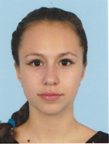 Карімова Каріна Шодиївнаучениця 11 класу КЗ «Технічний ліцей м. Дніпродзержинська» Дніпродзержинської міської радиЗАСОБИ МОВНОЇ ЕКСПРЕСІЇ У ЗБІРЦІ ОПОВІДОКОЛЕКСАНДРА ГАВРОША «ДІДО-ВСЕВІДО» Науковий керівник: Жучек Яна Петрівна, вчитель української мови та літератури
КЗ «Технічний ліцей м. Дніпродзержинська» Дніпродзержинської міської ради, вчитель вищої категоріїОб’єктом нашого дослідження стала збірка оповідань Олександра Гавроша «Дідо-Всевідо».Предметом аналізу виступають засоби мовної експресії у збірці оповідань Олександра Гавроша «Дідо-Всевідо».Тема роботи на сьогоднішній день є актуальною тому, що проблеми мовної експресії, виражальних засобів мовлення – основні для сучасних лінгвостилістики, лінгвопоетики, лінгвістики тексту, лінгвоаналізу та інших лінгвістичних дисциплін.Мета роботи: дослідити основні засоби вираження мовної експресії у збірці оповідок Олександра Гавроша «Дідо-Всевідо».Завдання: опрацювання мовознавчої літератури з лексикології та словотвору української мови; визначення важливості використання експресивно-забарвленої лексики в збірці оповідань; систематизація та класифікація експресивної лексики збірки оповідань; узагальнення засобів вираження мовної експресії у збірці оповідок Олександра Гавроша «Дідо-Всевідо».Під час написання науково-дослідної роботи було встановлено, що експресивна лексика збірки оповідок Олександра Гавроша «Дідо-Всевідо» неоднорідна, різнозначна. Вона поділяється на велику кількість семантичних груп слів, за кожною з яких закріпились певні індивідуально-авторські функції. На експресивну забарвленість тексту вплинули емоційно забарвлена лексика, велика кількість авторських новотворів, насиченість тексту тропами та лексикою вузького призначення. Тож, зробивши повний лексико-стилістичний аналіз збірки оповідок, ми виділили елементи, які є домінуючими у творі, і використання яких надає твору казковості, що є важливо, тому що саме казка є необхідним засобом у осягненні дитиною світу, як зовнішнього, так і внутрішнього. Вона дозволяє зробити процес емоційно-морального розвитку дитини контрольованим і цілеспрямованим. Велика її роль і в плані естетичного розвитку особистості.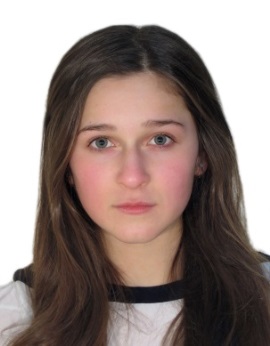 Велієва Наіля Аділ кизи учениця 10 класу КЗО «Навчально-виховний комплекс № 57 «загальноосвітній навчальний закладІ ступеня – гімназія» Дніпропетровської міської ради«ЛЕКСИКО-ФРАЗЕОЛОГІЧНІ ЗАСОБИ ЕКСПРЕСІЇ У ТВОРІЛЮБКО ДЕРЕША «АРХЕ»Науковий керівник: Матвєєва Алла Іванівна, учитель української мови та літератури
КЗО «Навчально-виховний комплекс № 57 «загальноосвітній навчальний заклад І ступеня – гімназія» Дніпропетровської міської радиМова творів Любко Дереша на сьогодні маловивчена і малодосліджена. Таким чином, тема роботи є актуальною.Метою роботи є дослідження мовної експресії.Процес розвитку мови часто пов’язаний саме з добором засобів, обумовлених стилістично. Система цих засобів складалася, шліфувалася, вдосконалювалася протягом тривалого часу. Вона й нині бурхливо розвивається й збагачується, а зміни, що виникають, потребують переосмислення, аналізу, детального вивчення.Експресивність − це комплексна категорія, яка існує в таких більш конкретних категоріях, як емоційність, оцінність, інтенсивність, образність.До лексико-фразеологічних засобів мовної експресії належать: порівняння, епітети, метафора, гіпербола, слова іншомовного походження (варваризми). Особливої експресивності автор досягає, вводячи у текст слова та словосполучення, запозичені з англійської мови: «Перформенси на вулицях, у тролейбусах, у магазинах» − молодіжний сленг. У романі можна виділити такі лексико-семантичні поля молодіжного сленгу: «Людина», «Дії», «Спиртне», «Куріння», «Позитивні та негативні емоції», «Товариське життя».Особливою експресивністю у романі відзначаються слова, що належать до жаргону наркоманів, жаргонізована розмовна мова, кримінальний жаргон, шкільний та студентський жаргон, жаргонізовані фразеологізми, просторіччя, фразеологізми, інослов’янські фразеологізми.Усі експресивні засоби взаємно пов’язані й утворюють чітко організовану систему, показуючи багатство стилістично-виражальних прийомів, використаних Любко Дерешем у його творчості. 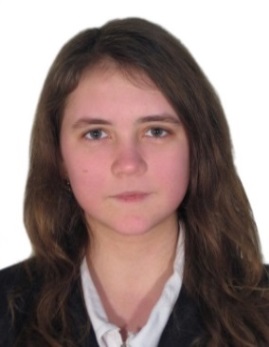 Пльохіна Вікторія Вячеславівнаучениця 10 класу КЗО «Навчально-виховний комплекс № 57 «загальноосвітній навчальний закладІ ступеня – гімназія» Дніпропетровської міської радиЛЕКСИЧНІ ЗАСОБИ ВИРАЗНОСТІ У ПОВІСТІ ВІКТОРА ЯРОСЛАВЦЕВА «ГРОШІ, «ВАЛЬТЕР», ТРИ НОЖІ»Науковий керівник: Матвєєва Алла Іванівна, учитель української мови та літератури
КЗО «Навчально-виховний комплекс № 57 «загальноосвітній навчальний заклад І ступеня – гімназія» Дніпропетровської міської радиПитання лексичних засобів виразності (саме ці засоби є предметом аналізу роботи) вивчені досить широко з точки зору граматичних, семантико-структурних та етимологічних аспектів. Проте праці, котра б об’єднувала в собі всі означені аспекти при вивченні мови повісті ВІКТОРА ЯРОСЛАВЦЕВА «ГРОШІ, «ВАЛЬТЕР», ТРИ НОЖІ» поки що немає.Мета нашої роботи: дослідити використання слів у переносному значенні в повісті В. Ярославцева «Гроші, «Вальтер», три ножі», визначити функції й особливості лексичних засобів у процесі формування образності та промовистості тексту художнього твору. Актуальність роботи зумовлена необхідністю зробити спробу практичного дослідження метафори, метонімії, синекдохи, персоніфікації та стилістично маркованої лексики в повісті В. Ярославцева «Гроші, «Вальтер», Три ножі».Наукова новизна полягає в тому, що цей шар слів в аналізованому творі ще не був предметом лінгвістичного дослідження.У представленій роботі була зроблена спроба акцентувати увагу на стилістично маркованій та полісемічній лексиці як засобові створення виразності твору. У процесі дослідження нами було зроблено висновок, що для створення виразності твору використовувались емоційно забарвлені слова та полісемія або багатозначність слів – наявність у семантичній структурі мовної одиниці двох, кількох чи багатьох значень, котра виникає від того, що мовці помічають схожі риси предметів, подібність явищ у житті і тому переносять назву одних предметів на інші.Конкретне стилістичне значення полісемічної лексеми визначається її сполученням з іншими словами, тобто в контексті, або ж увиразнюється певною ситуацією мовлення. Правильно побудований контекст усуває багатозначність у сприйманні слова, не створює двозначності. У кожному окремому контексті багатозначне слово має сприйматись тільки в одному значенні. Вживання переносного значення виконує такі функції:- сприяє більшій дохідливості тексту;- увиразнює і впорядковує виклад;- посилює його переконливість;- забезпечує впливовість матеріалу;- надає йому емоційну та експресивну оцінку.Для вивчення в цій роботі визначено кілька груп лексики: 1) лексика ситуативного вживання (професіоналізми, лексика урочиста, знижена); 2) контекстуально експресивні слова: розмовна, діалектна, «суржикова», жаргонна лексика; 3) тропи.Практичне дослідження метафори, метонімії, синекдохи, персоніфікації та стилістично маркованої лексики в повісті В. Ярославцева «Гроші, «Вальтер», три ножі» дозволяє більш широко розглянути шляхи створення образності твору.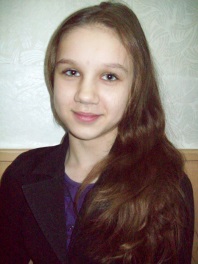 Поліщук Марина Володимирівнаучениця 11 класу КЗО «Середня загальноосвітня школа № 116» Дніпропетровської міської ради«СЕМАНТИКА НАРОДНИХ НАЗВ ЛІКАРСЬКИХ РОСЛИН В УКРАЇНСЬКІЙ МОВІ»Науковий керівник: Шевченко Надія Іванівна, учитель української мови та літератури
КЗО «Середня загальноосвітня школа № 116» Дніпропетровської міської радиОскільки донедавна (від середини ХІХ ст. до 70-х рр. ХХ ст.) народна фітотерапія ігнорувалася представниками медико-біологічного циклу наук, то, звісно, і номени лікарських рослин не були об’єктом вивчення, принаймні детального, різноаспектного.Хоч є певні досягнення в розробленні й усталенні української медико-ботанічної наукової термінології й номенклатури рослин, проте існують факти, які свідчать про нехтування в розвитку термінології живою народною мовою. Виникає питання: чи є українська медична, біологічна термінологія національною і чи має вона перспективи розвитку на власному ґрунті?На сучасному етапі українська медична, зокрема фітотерапевтична, термінологія має вже багато власне національних номінацій, які повністю здатні замінити терміни іншомовного походження. Та слід зауважити, що багата номенклатура народних назв зелолікувальних засобів недостатньо досліджена як джерело формування національної термінології.Широкі варіантні можливості народної мови у вираженні певних наукових категорій, надзвичайно прозора семантика народних номенів ставлять проблему пошуків, встановлення тотожності й відмінності змісту різних за формою термінів і способів вираження певних наукових понять, визначення найтиповіших семантичних моделей номінації й мотивації фітонімів, дослідження семантичних категорій їх (синонімічних, омонімічних, полісемантичних) та способів словотворення найменувань зелолікувальних засобів тощо.Усе вищесказане й визначає актуальність теми науково-дослідницької роботи «Семантика народних назв лікарських рослин в українській мові».Об’єктом дослідження науково-дослідницької роботи є народні фітоніми зокрема й сучасна українська медико-ботанічна номенклатура в цілому – літературні й народні назви лікарських рослин та особливості їхньої семантичної мотивації.Мета роботи: з’ясувати основні загальнотеоретичні проблеми дослідження семантики народних назв рослин, зокрема особливостей семантичної мотивації їх, зумовлених специфікою формування й функціонування цієї тематичної групи лексики, подати різноаспектні семантичні класифікації їх.Основні завдання науково-дослідницької роботи:Систематизувати дослідження з проблем української ботанічної та медичної номенклатури – літературної й народної.Розглянути проблеми співвідношення наукових та народних назв лікарських рослин, визначивши основні чинники, які впливають на частотність функціонування тих чи інших номенів.Виявити типові та менш продуктивні моделі семантичної мотивації та номінації народних фітонімів.Дослідити семантичні категорії народних назв лікарських рослин (синонімію, омонімію та полісемію народних фітонімів).Укласти синонімічні ряди, визначивши основні (ботанічні) та похідні (народні) назви.Матеріалом науково-дослідницької роботи є наукові праці, народознавчі студії, науково-публіцистична література, словники та різного типу довідкова література.Предметом аналізу є саме народні назви лікарських рослин та їхня семантична категоризація й мотивація.У роботі головним чином використаний описовий метод дослідження, який дає змогу описати й схарактеризувати ту чи іншу семантичну групу фітонімів, виділити семантичні поля, синонімічні ряди, мотивуючі основи тощо. Зіставний метод дозволяє розкрити семантику найменування рослини через спільність її ознак з реаліями навколишньої дійсності, передбачає характеристику народних фітонімів у проекції їх на національну фітотерапевтичну термінологію. Структура науково-дослідницької роботи: дослідження складається зі вступу, трьох розділів, висновків та списку використаної літератури.Результати дослідження можуть бути використані на факультативних заняттях, у гуртковій роботі, на уроках української мови, біології, валеології, природознавства тощо, а також як вагомий фактичний матеріал для лінгвістичних студій та певних досліджень медико-природничого циклу наук.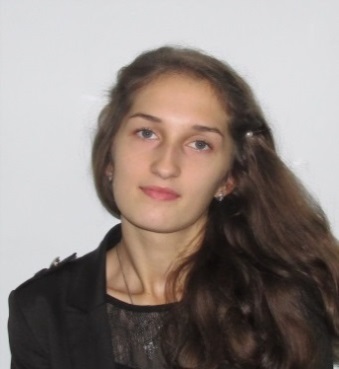 Шевченко Яна Вікторівнаучениця 10 класуКЗО «Середня загальноосвітня школа № 114» Дніпропетровської міської ради«ЕКСПРЕСІЯ ЯК ЗАСІБ ВИРАЖЕННЯ АВТОРСЬКОГО СВІТОБАЧЕННЯМИХАЙЛА АНТОНОВИЧА ЧХАНА»Науковий керівник: Орел Надія Трохимівна, вчитель КЗО «Середня загальноосвітня
школа № 114» Дніпропетровської міської радиНауково-дослідна робота: 28 сторінок, 27 джерел.Перелік ключових слів: мова, образність, мовні засоби, емоційно-забарвлена лексика, лексичне значення, стилістика, експресія, засоби словотвору.Мета дослідження: визначити функціональні особливості експресивно забарвленої лексики в поезіях М. А. Чхана.Об’єктом дослідження є інгерентні та адгерентні лексичні експресеми в структурі текстів поетичних творів письменника. 	Предметом дослідження є мовні засоби, які використовує Михайло Чхан для створення образів своїх поезій у збірці «Вибране».Завдання роботи полягає у визначенні особливостей функціонування експресивно забарвленої лексики у віршах Чхана, розкритті питання про марковану лексику в українському мовознавстві, розгляданні мовної експресії як лінгвостилістичної категорії й класифікації експресивних засобів мови, а також з’ясуванні ролі інгерентних лексичних експресем у його поезіях, а саме семантично виразних лексичних елементів. Потрібно дослідити адгерентні експресивні лексичні одиниці стилістики його мовотворчості, зокрема, визначити функції синонімії, антонімії та її різновидів (епітет-оксюморон, антитеза, зіставлення) в структурі його текстів; розглянути лексичні засоби увиразнення мовлення. Маємо розкрити значення інакомовної зображальності в творах поета (метафора, метонімія, синекдоха), а також тропеїчних фігур як ознаки лексичних засобів увиразнення мовлення (гіпербола, епітет, порівняння, повтор).Метод дослідження – описовий.Джерела дослідження: Михайло Чхан «Вибране», Володимир Крот «Дніпропетровщина – поетичний край», Віктор Савченко «Антологія поезії Придніпров’я».Практичне значення одержаних результатів. Матеріал роботи може бути використаний на факультативних заняттях, уроках української мови та літератури, наукових конференціях, присвячених дослідженню творчих доробків поетів Придніпров’я, зокрема Михайла Чхана. Дослідження містить глибокі спостереження над експресивно забарвленою лексикою творів як відображення емоційного стану самого автора і його героїв.Апробація результатів наукової роботи. Виступ на мовній конференції «Огонь в одежі слова», презентація роботи на занятті гуртка «Пролісок».Актуальність науково-дослідницької роботи полягає в тому, що до проблеми творення експресивної лексики зверталися у своїх дериватологічних студіях українські мовознавці К. Городенська, А. Грищенко, В. Грещук, Н. Клименко, Є. Карпіловська та ін. Проте питання специфіки морфонологічних перетворень у структурі цього класу розглядалося лише побіжно. Виняток становить праця М. Кравченко «Закономірності семантики зменшено-емоційних іменників та їх функціональні особливості», у якій проаналізовано, крім словотвірного, також морфологічний аспект іменникових експресивів.Однак морфологія, наприклад, відприкметникових дериватів цього лексико-семантичного різновиду ще не була предметом окремого розгляду. Крім того вивчення цього лінгвостилістичного питання потрібно апелювати не лише до наукових праць, у яких досліджується цей аспект, а й до художньої літератури, оскільки наукова новизна полягає в тому, що аналіз емоційно забарвленої лексики подається на матеріалі поетичних творів Михайла Чхана вперше.Об’єм і структура роботи: робота містить вступну частину, основну частину
(4 розділи), висновки, список літератури. Зміст роботи. У вступі визначається актуальність теми, подається огляд наукової літератури, тема, мета, завдання, об’єкт та метод дослідження, новизна положень, визначаються потрібні поняття й терміни.В основній частині подається аналіз емоційно забарвленої лексики, мовних засобів, досліджується їх роль у створенні образів у поетичних творах Михайла Чхана, висловлюється погляд на стилістичну природу мовних засобів та специфіку їх функціонування в поезіях письменника Придніпров’я.У висновках містяться результати дослідження емоційно-експресивної лексики, створення художніх образів у віршах поета.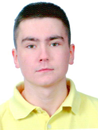 Фандіков Артем Андрійовичучень 11 класу 
КЗО «Криворізька гімназія № 91» Криворізької міської ради Дніпропетровської областіНОВІ АБРЕВІАТУРИ ЯК ЗАСІБ ВИРАЖЕННЯ МОВНОЇ ЕКОНОМІЇНауковий керівник: Алдабаєва Олена Федорівна, вчитель української мови та літератури КЗО «Криворізька гімназія № 91» Криворізької міської ради Дніпропетровської областіАбревіація зумовлена здобутками науково-технічного прогресу, динамікою нашого життя, вона забезпечує економію часу у спілкуванні; людині не треба докладно називати установи, прилади, суспільні процеси – досить назвати абревіатурно-скорочене слово.	Використання абревіації у сучасній українській мові допомагає накопиченню певної суми знань, формуванню мислення і мовної культури, забезпечує економію часу у спілкуванні.Досліджуючи структуру ініціально-звукових абревіатур, ми зробили висновок, що найбільш характерними для української мови є трикомпонентні й чотирикомпонентні новотвори, мало вживані п’ятикомпонентні і зовсім рідко вживані шестикомпонентні. Розглядаючи структуру ініціально-буквених новотворів, ми з’ясували, що найбільш поширені є трикомпонентні й чотирикомпонентні абревіатури, менш уживані – двокомпонентні та п’ятикомпонентні.Секція «Французька мова»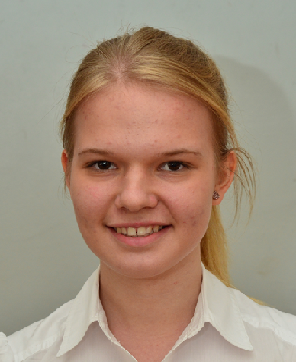 Єршова Уляна Ігорівнаучениця 10 класуКриворізької гімназії № 95 Криворізької міської ради Дніпропетровської області«ОСОБЛИВОСТІ СУЧАСНОГО СЛЕНГУ ФРАНЦУЗЬКОЇ МОЛОДІ»Науковий керівник: Руденко Світлана Вікторівна, вчитель французької мови Криворізької гімназії № 95 Криворізької міської ради Дніпропетровської областіАктуальність дослідження:Французька мова, як і будь-яка інша мова світу, упродовж усього існування ніколи не була однорідною й уніфікованою. В історичному розвитку система французької мови змінювалася і набувала різних форм. Поряд з унормованою літературною мовою існувала велика кількість варіантів розмовної мови. В усі часи молодь була новатором у сфері мови, формуючи не тільки нову лексику, а й удосконалюючи сам процес спілкування. Власна говірка допомагала молоді підкреслити особливий статус, відокремитися від суспільства батьків і вчителів і нерідко служила для самоідентифікації з певною соціальною групою. Отже, французький молодіжний сленг, як мовний і соціальний феномен, завдяки своїм особливостям, дає широке поле для досліджень.Предмет дослідження: історія, структурні особливості і вплив молодіжного сленгу на мову суспільства.Об’єкт дослідження: молодіжний сленг, джерела сленгу, його види, форми та використання. Мета роботи: проаналізувати таке явище мови, як «молодіжний сленг», дослідити історію його походження та класифікацію, вказати місце сленгової лексики у молодіжному мовленні. Реалізація мети дослідження зумовила необхідність визначення і розв’язання наступних завдань:	1. Визначити поняття сленг, дослідити роль сленгу у молодіжній мові; 2. Проаналізувати особливості молодіжного сленгу;3. Дослідити аутентичні документи (молодіжні п’єси, сучасні пісні) з метою пошуку прикладів вживання молодіжного сленгу; 4. Створити анкету та провести опитування з поставленої проблеми;5. Скласти словник французького молодіжного сленгу для практичного використання.		Теоретичне значення дослідження полягає в лінгвістичному поглибленні соціолінгвістичної категорії молодіжного сленгу, у визначенні його місця в структурі розмовної мови молоді. Результати дослідження дають можливість виявити специфіку й особливості формування сленгу на основі різнотипних мовних джерел.		Практичне значення роботи вбачаємо у можливості використання отриманих результатів в навчально-виховній роботі з учнями, студентами.